Уважаемые друзья!Международное агентство по развитию культуры, образования и науки (IADCES)в сотрудничестве с Кембриджским университетом (Великобритания) приглашает вас к публикации в научном периодическом журнале 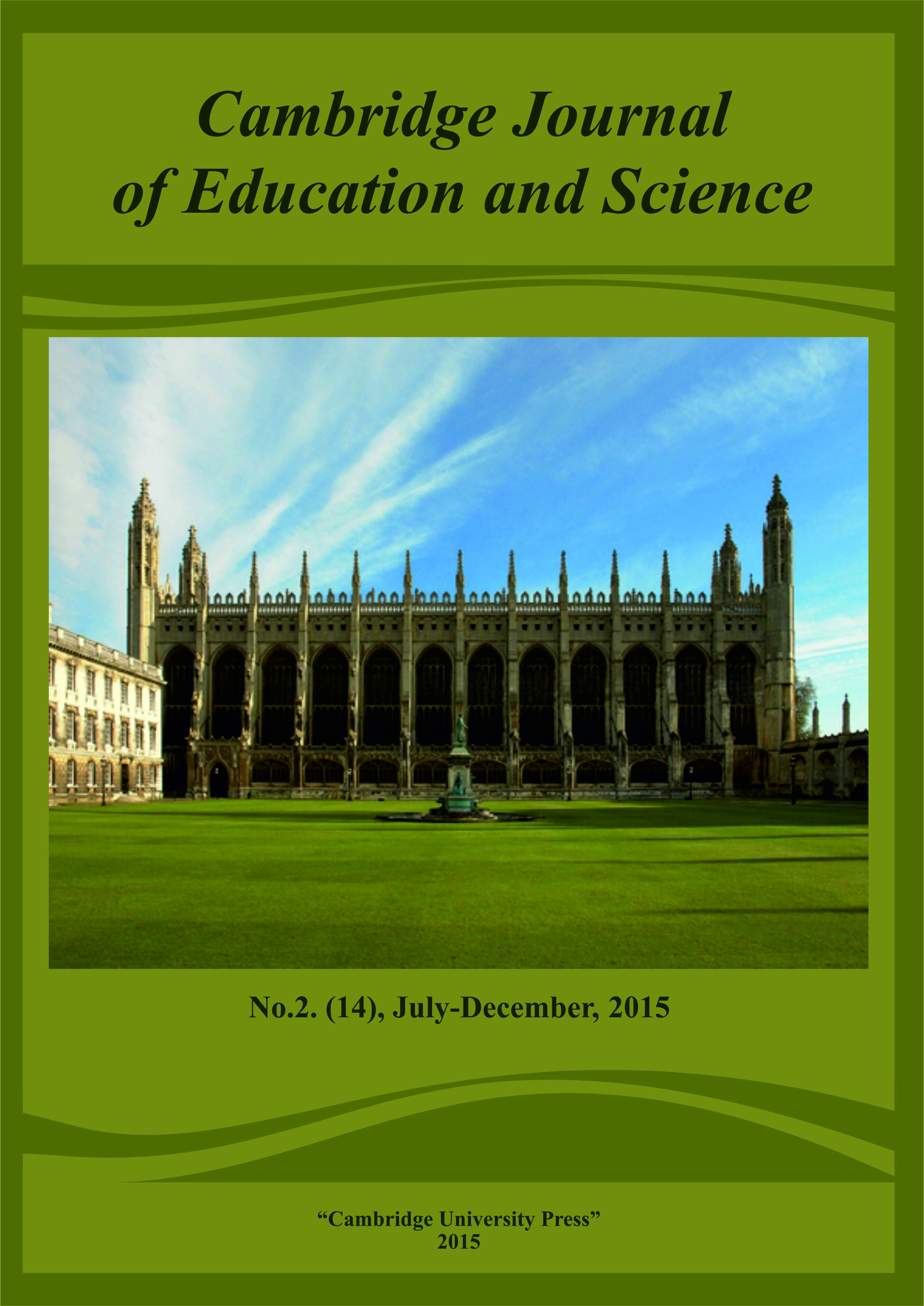 «Cambridge Journalof Education and Science»Кембриджский журнал в сфере образования и науки.Журнал зарегистрирован в Великобритании.В журнале публикуются материалы по гуманитарным, общественным, техническим и естественным наукам. Журнализдается на английском, польском,русском, украинском и турецком языках. Пример выходных данных статьи – Kmit A. International collaborationin Eurasia//Cambridge Journalof Education and Science, “Cambridge University Press”, 2015, № 2(14). – P. 11-16. Периодичность выхода – 1 номер в полгода. Статьи в номер 2(14)/ 2015 принимаются до 30июня2015.Часть тиража издания отправляется в библиотеки крупнейших университетов мира.Журнал предназначен для студентов, магистрантов, аспирантов, докторантов, соискателей, молодых специалистов, преподавателей, научных работников различных стран. МатериалыизданияразмещаютсявSCOPUSSource Normalized Impact per Paper (SNIP): 5.275
SCImago Journal Rank (SJR): 5.347Срок рассылки издания – до 90 рабочих дней после окончания приема статей. Основные рубрики журнала:АнтропологияАвиация и космонавтикаАрхитектураАстрономия и космические технологииБиологияБиотехнологии и пищевая промышленностьМикробиологияГеографияГеодезияГеологияДемография и этнографияЖурналистикаИнформатикаИскусствоведение и культурологияИстория и археологияМатематикаМашиностроениеМатериаловедениеМедицина и ветеринарияМеханикаЭнергетикаНациональная безопасность и охрана порядкаКибернетикаИнформационные системыИнформатика и компьютерные технологииКомпьютерная инженерияНанотехнологииЖурналистика и издательское делоПоследипломное образованиеПолитологияПсихологияПедагогикаРадиоэлектроника и связьРегионоведение и социально-экономическая географияРелигиоведениеСельское хозяйствоПищевые технологииСоциологияТехнические науки в целомТранспортФизикаФилология и лингвистикаФилософия и религияХимияБиохимияЭкономика и управлениеБухгалтерский учет и аудитФинансы и банковское делоТуризм и гостиничный бизнесМаркетинг и рекламаЮриспруденцияФизическая культура, здоровье и спортРедакционная коллегия:Prof. Ella Brown, D. Hum. Litt. (UK)Prof. Jesse Hyland, D. Litt. et Phil. (UK)Prof. Sheila Harbor, Psy. D. (UK)Prof. Amanda Howard, Psy. D. (UK)Prof. Preston Smith, Ed.D.(UK)Prof. David Pearson, D.F. (UK)Prof. Jimmy Lithgow, D. B. A. (UK)Prof. Jeffrey Stevenson, Psy. D. (UK)Prof. James Carpenter, D. Tech. (UK)Prof. Lauren Robinson, D. G. S. (UK)Prof. Adam Heigl, D. I. T.(UK)Prof. Julia Berger, D.Phil. (UK)Prof. Michael Hiller, D. Litt. (USA)Prof. Susan Gould,  D. Litt. (UK)Prof. James Hunter, D. S. Sc. (UK)Prof. Sarah Baker,D. A. (UK)Prof. Jessica Walker, D. S. Sc. (UK)Prof. Henry Lennox,D. Hum. Litt. (USA)Prof. Jonathan Lucas, D. Litt. et Phil. (UK)Prof. Adelaide Field, D. S. Sc. (New Zealand)Prof. Christian Mills, D. G. S. (Australia)Prof. Richard Coventry, D.Sc. (Australia)Prof. Eva Galan, D.F.A. (France)Prof. Patrice Lande, D. S. Sc. (France)Prof. Sophie Holden S. J. D.  (Canada)Prof. Richard Martin, D. S. Sc. (Canada)Prof. Philip Rice, D. I. T. (Canada)Prof.DenisCumming, Ed.D.(UK)
Prof. Anna Hay, Ed.D. (Canada)Prof.Abigail Lesser, Ed.D.(Canada)Prof. Joshua Savage, D. M. Sc. (UK)Prof. Michel River, Psy. D. (New Zealand)Prof. Emma Allen, Ed.D. (Australia)Prof. David Lim, D. Sc. (Australia)Prof. Lance Hagen, D. M. Sc. (UK)Prof. Charles Winger, D. E. Sc.(UK)Prof. Daniel Varney, D. E. Sc.(UK)Prof. Peter Shield,D. Tech. (USA)Prof. Jonathan Baxley, D. C. S.(UK)Prof. Glenn Richardson, D.Sc. (UK)Prof. Jane Walsh, D. C. S.(UK)Prof. Kevin Rothman,D. Env. (UK)Prof. Vincent Howard, D. I. T.(UK)Как опубликовать статьюОтправьте статью и сведения об авторе на адрес редакции:iadces.agency@gmail.com. Статьи принимаются только по электронной почте.После прохождения рецензирования Вы в течение 10 дней получите сообщение по почте с полным расчетом стоимости и всеми возможными способами оплаты.Оплатите услуги за обработку статьи и ее публикацию по высланным реквизитам. После издания журнала мы сразу отправим Вам его по почте. Стоимость услугСпособы оплаты:Перевод на банковский счет в евро в Австралию или Великобританию (Внимание! При использовании этого способа оплаты банками дополнительно взимается комиссия за перевод денежных средств в размере до 20 евро).Международная платежная система Skrill – оплата бизнес-счета организации в Skrill.Международная платежная система WebMoney – оплата лицевого счета организации в WebMoney.Оплата возможна как в евро так и в долларах США или российских рублях.К тексту статьи необходимо прислать сведения об авторе по следующей форме:Общие требования к оформлению статей и сведений об автореКонтакты:InternationalAgency forDevelopmentof Culture, Education and ScienceLevel 7/ 30 Collins St, Melbourne, VIC 3000, Australiae-mail: iadces.agency@gmail.comwww.iadces.comТиповое оформление титульной страницы статьиЕсли статья написана на русском или ином языке (кроме английского), то сначала располагаются блоки «Информация об авторе – Заголовок – Аннотация - Ключевые слова», переведенные на английский язык. Если статья написана на английском языке, перевод и размещение в статье блоков «Информация об авторе - Заголовок - Аннотация - Ключевые слова» на русский или иной язык не требуется.Приложение 1.Пример оформления статьи на английском языкеAnnKmit,University of Oxford,                     Professor, Doctor of Historical Sciences, the Faculty of Historical ScienceInternational collaborationin EurasiaAbstract:This article is devotedto international cooperationin Eurasia. The publicationfocuses on the political, military and scientificaspects of international cooperationon the continent. 

Keywords:International cooperation, politics, army, science, economics, Eurasia.Text.Text.Text[1]. Text.Text.Text.Text.Text.Text.Text.Text.Text.Text.Text.Text.Text.Text.Text.Text.Text.Text.Text.Text[2]. Text.Text.Text.Text.Text.Text.Text.Text.Text.Text.Text.Text.Text.Text.Text.Text.Text.Text.Text.Text.Text.Text.Text.Text.Text.Text.Text.Text.Text.Text.Text.Text.Text.Text.Text.Text.Text.Text.Text.Text.Text.Text.References:Lindboy  A.  RussiaandUkraine. London, 2009. - P.233Иванов C. Сотрудничество России и Китая. Москва, 2011. -  С.111ПримероформлениястатьинарусскомязыкеAnnKmit,University of Oxford,                     Professor, Doctor of Historical Sciences, the Faculty of Historical ScienceInternational collaborationin EurasiaAbstract:This article is devotedto international cooperationin Eurasia. The publicationfocuses on the political, military and scientificaspects of international cooperationon the continent. 

Keywords:International cooperation, politics, army, science, economics, Eurasia.АннаКмит,Оксфордскийуниверситет, профессор, доктор исторических наук, исторический факультет Международное сотрудничество в ЕвразииАннотация: Данная статья посвящена  международному сотрудничеству  в странах Евразии. В публикации рассматриваются политические, военные и научные аспекты международного сотрудничества стран континента.Ключевые слова: Международное сотрудничество, политика, армия, наука, экономика, Евразия.Текст. Текст. Текст[1].  Текст. Текст. Текст. Текст. Текст. Текст. Текст. Текст. Текст. Текст. Текст. Текст. Текст. Текст. Текст. Текст [2]. Текст. Текст. Текст. Текст. Текст. Текст. Текст. Текст. Текст. Текст. Текст. Текст. Текст. Текст. Текст. Текст. Текст. Текст. Текст. Текст. Текст. Текст. Текст. Текст. Текст. Текст. Текст. Текст. Текст. Текст. Текст. Текст.Списоклитературы:Lindboy  A.  RussiaandUkraine. London, 2009. - P.233Иванов C. Сотрудничество России и Китая. Москва, 2011. -  С.111УслугаСтоимостьПубликация 1 статьи в журнале объемом до 8 страниц текста 40 евроРисунки (фото, диаграммы), формулы или таблицы в тексте статьи + 20% к итоговой стоимости публикации статьиПубликация 1 стр. текста свыше включенного объема 5 евроПолучение 1 экз. журнала, включая пересылку 10 евроТип издания«Cambridge Journal of Education and Science»,№2(14),  July-December  2015«Cambridge Journal of Education and Science»,№2(14),  July-December  2015Русский языкПеревод на английский языкФамилия, имя, отчество авторанеобходимоНазвание статьинеобходимоТематическая рубрика статьи необходимоМесто работы или учебы, должностьпо возможностиУченая степень, ученое званиепо возможностиКонтактный телефон и адрес электронной почтынеобходимоКоличество экземпляров журналанеобходимоДомашний почтовый адрес с индексом для отправки издания.После адреса – ФИО получателя бандеролинеобходимоНазвание файла со сведениями об авторе (заявка на публикацию)Отдельный файл с названием «Заявка – Фамилия автора» (например, Заявка –Иванов)Название файла со статьейОтдельный файл с названием «Название рубрики статьи – Фамилия автора»(например, «История–Иванов»)Тип файловMicrosoftWord 97-2013 (doc, rtf)Размер листаА4Поляверхнее и нижнее - , левое - , правое - ШрифтArial, кегль 14, интервал 1,5Выравнивание текстапо ширинеАбзац (отступ).Нумерация страницне ведетсяАннотация статьиПеред основным текстом располагается аннотация статьи, объем – 2-3 предложения. Также высылается перевод аннотации на английский язык.Список ключевых словПосле аннотации помещаются ключевые слова, характеризующие статью, до 8 слов. Также высылается перевод ключевых слов на английский язык.Оформление списка литературыЛитератураподаетсявпоследовательностиразмещенияссылок настраницах текста, помещается в конце статьи и нумеруется. Пример оформления см. в Приложении 1.Рисунки / диаграммыЧерно-белые, внедрены в текстФормулыСозданные во встроенном редакторе формул WordОбъем статьиот 8 страниц и более